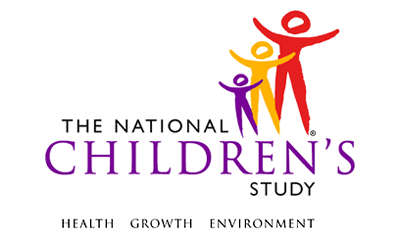 12M SAQ - Child*This instrument is OMB-approved for multi-mode administration but this version of the instrument is designed for administration in this/these mode(s) only.This page intentionally left blank.12M SAQ - ChildTABLE OF CONTENTSGENERAL PROGRAMMER INSTRUCTIONS:	112-MONTH SAQ SPECIFICATION - CHILD	3FOR OFFICE USE ONLY:	14This page intentionally left blank.12M SAQ - ChildGENERAL PROGRAMMER INSTRUCTIONS:WHEN PROGRAMMING INSTRUMENTS, VALIDATE FIELD LENGTHS AND TYPES AGAINST THE MDES TO ENSURE DATA COLLECTION RESPONSES DO NOT EXCEED THOSE OF THE MDES.  SOME GENERAL ITEM LIMITS USED ARE AS FOLLOWS: Instrument Guidelines for Participant and Respondent IDs:PRENATALLY, THE P_ID IN THE MDES HEADER IS THAT OF THE PARTICIPANT (E.G. THE NON-PREGNANT WOMAN, PREGNANT WOMAN, OR THE FATHER).	POSTNATALLY, A RESPONDENT ID WILL BE USED IN ADDITION TO THE PARTICIPANT ID BECAUSE SOMEBODY OTHER THAN THE PARTICIPANT MAY BE COMPLETING THE INTERVIEW. FOR EXAMPLE, THE PARTICIPANT MAY BE THE CHILD AND THE RESPONDENT MAY BE THE MOTHER, FATHER, OR ANOTHER CAREGIVER.  THEREFORE, MDES VERSION 2.2 AND ALL FUTURE VERSIONS CONTAIN A R_P_ID (RESPONDENT PARTICIPANT ID) HEADER FIELD FOR EACH POST-BIRTH INSTRUMENT.  THIS WILL ALLOW ROCs TO INDICATE WHETHER THE RESPONDENT IS SOMEBODY OTHER THAN THE PARTICIPANT ABOUT WHOM THE QUESTIONS ARE BEING ASKED. A REMINDER:  ALL RESPONDENTS MUST BE CONSENTED AND HAVE RECORDS IN THE PERSON, PARTICIPANT, PARTICIPANT_CONSENT AND LINK_PERSON_PARTICIPANT TABLES, WHICH CAN BE PRELOADED INTO EACH INSTRUMENT.  ADDITIONALLY, IN POST-BIRTH QUESTIONNAIRES WHERE THERE IS THE ABILITY TO LOOP THROUGH A SET OF QUESTIONS FOR MULTIPLE CHILDREN, IT IS IMPORTANT TO CAPTURE AND STORE THE CORRECT CHILD P_ID ALONG WITH THE LOOP INFORMATION.  IN THE MDES VARIABLE LABEL/DEFINITION COLUMN, THIS IS INDICATED AS FOLLOWS:  EXTERNAL IDENTIFIER: PARTICIPANT ID FOR CHILD DETAIL.12-MONTH SAQ SPECIFICATION - CHILDSSC01000. Thank you for agreeing to participate in the National Children’s Study. This self-administered questionnaire will take about 4 minutes to complete. There are questions about your relationships and questions about your child’s diet.Your answers are important to us. There are no right or wrong answers. You can skip over any question. We will keep everything that you tell us confidential.SSC02000. The next questions will ask about the milk, formula, and food your child has eaten in the past 7 days. In answering include feedings by everyone who feeds the baby. Include snacks and night-time feedings. Use these guidelines in choosing how to respond:If the baby was fed this item once a day or more, write the number of feedings per day in the boxes and then mark the box before “Day.”If the baby was fed the item less than once a day, write the number of feedings per week in the boxes and then mark the box before “Week.”If the baby was not fed the item at all during the past 7 days, write “00” in the boxes.SSC03000. In the past 7 days, how often was your baby fed breast milk? Please include both breast-fed and expressed or pumped breast milk.(BREAST_MILK) |___|___| Number of times per (BREAST_MILK_UNIT) (select one below)SSC04000. In the past 7 days, how often was your baby fed formula?(FORMULA) |___|___| Number of times per (FORMULA_UNIT) (select one below)SSC05000. In the past 7 days, how often was your baby fed cow’s milk?(COW_MILK) |___|___| Number of times per (COW_MILK_UNIT) (select one below)SSC06000. In the past 7 days, how often was your baby fed other milk (soy milk, rice milk, goat milk)?(MILK_OTHER) |___|___| Number of times per (MILK_OTHER_UNIT) (select one below)SSC07000/(BREAST_MILK_FED). Please tell me which best describes what your baby has been fed. My baby...SSC08000. How old was your baby when you completely stopped breastfeeding and pumping or expressing breast milk? (If your baby was less than one month, enter age in weeks. If your baby was older than one month, enter age in months.)(BREAST_STOP) |___|___| Number of weeks or months (BREAST_STOP_UNIT) (select one below)SSC09000/(PUMPED). Have you ever fed your baby pumped or expressed breast milk?SSC10000/(PUMPED_2). In the past 7 days, about how often was your baby fed pumped or expressed breast milk?  Include feedings by everyone who feeds the baby and include snacks and nighttime feedings.SSC11000/(FORMULA_FED). How old was your baby when he/she was first fed formula on a daily basis?SSC12000/(FORMULA_LAST7). Has your baby had formula in the last seven days?SSC13000/(FORMULA_BRAND). What kind of infant formula was your baby fed in the past 7 days? Select all of the formulas that you feed your baby. Include any formula the baby was fed in the past 7 days that is not included on the list under “Other.”SSC14000/(FORMULA_BRAND_OTH). __________________________________________________________SSC15000/(FORMULA_TYPE). Was the formula ready-to-feed, liquid concentrate, powder from a can that makes a single-serving, or powder from single-serving packets?   Select all of the formulas you feed your baby.SSC16000/(WATER_1). During the past 7 days, what types of water have you and others who care for your baby used for mixing your baby’s formula?  Select all of the types of water you have used for mixing your baby’s formula.  If you have used any other type of water, please list the water type on the line below.SSC17000/(WATER_1_OTH). _________________________________________________________SSC18000/(WATER_2). Was the water used to mix the formula boiled?SSC19000/(OUNCES). In the past 7 days, on the average, how many ounces of formula did your baby drink at each feeding?|___|___| OuncesSSC20000. In the past 7 days, about how often did your baby drink from each of the following types of bottles and cups?SSC21000/(B_TYPE_1). Plastic baby bottle with disposable bottle liner.SSC22000/(B_TYPE_2). Plastic baby bottle without disposable liner.SSC23000/(B_TYPE_3). Other plastic bottle (for example, a water bottle).SSC24000/(B_TYPE_4). Glass baby bottle.SSC25000/(B_TYPE_5). Plastic “no spill” cup.SSC26000/(PACIFIER). Has your baby used a pacifier in the past 7 days?SSC27000/(COWS_MILK_1). Has your baby ever been fed cow’s milk that was not sold especially for babies? (This includes whole, low-fat, nonfat, or chocolate milk).SSC28000/(COWS_MILK_2). How old was your baby when he/she was first fed cow’s milk that was not sold especially for babies?|___|___| . |___| Age in months.SSC29000/(CEREAL). How old was your baby when he/she was first fed cereal, including baby cereal, on a daily basis?SSC30000/(PUREED). How old was your baby when he/she was first fed pureed baby food on a daily basis? Please include commercial (store-bought) and homemade baby food.SSC31000/(TABLE_FOOD). How old was your baby when he/she was first fed table food such as eggs, cheese, or potatoes on a daily basis?SSC32000/(SUPPLEMENT). Check the box beside all of the supplements your child has taken during the past 2 weeks for at least 3 days a week. If your child has taken any other vitamins or supplements, please list them on the line beside “Other vitamins or supplements.SSC33000/(SUPPLEMENT_OTH). ____________________________________________________________SSC34000/(HERBAL). Was your baby given any herbal or botanical preparations or any kind of tea or home remedy in the past 7 days?  Do not count preparations put on the baby’s skin or anything the baby may have gotten from breast milk after you took an herbal or botanical preparation.SSC35000. ​Thank you for participating in the National Children’s Study and for taking the time to complete this survey.FOR OFFICE USE ONLY:FOU01000/(P_ID). PARTICIPANT ID:___________________________________FOU02000/(R_P_ID). RESPONDENT ID:______________________________________Event Category:Time-BasedEvent:12MAdministration:N/AInstrument Target:ChildInstrument Respondent:Primary CaregiverDomain:QuestionnaireDocument Category:QuestionnaireMethod:Self-AdministeredMode (for this instrument*):In-Person, PAPIOMB Approved Modes:In-Person, PAPI;
Phone, PAPI;
Web-Based, CAIEstimated Administration Time:4 minutesMultiple Child/Sibling Consideration:Per ChildSpecial Considerations:N/AVersion:1.0MDES Release:4.0DATA ELEMENT FIELDSMAXIMUM CHARACTERS PERMITTEDDATA TYPEPROGRAMMER INSTRUCTIONSADDRESS AND EMAIL FIELDS100CHARACTERUNIT AND PHONE FIELDS10CHARACTER_OTH AND COMMENT FIELDS255CHARACTERLimit text to 255 charactersFIRST NAME AND LAST NAME30CHARACTERLimit text to 30 charactersALL ID FIELDS36CHARACTERZIP CODE5NUMERICZIP CODE LAST FOUR4NUMERICCITY50CHARACTERDOB AND ALL OTHER DATE FIELDS (E.G., DT, DATE, ETC.)10NUMERICCHARACTERDISPLAY AS MM/DD/YYYYSTORE AS YYYY-MM-DDHARD EDITS:MM MUST EQUAL 01 TO 12DD  MUST EQUAL 01 TO 31YYYY MUST BE BETWEEN 1900 AND CURRENT YEAR.TIME VARIABLESTWO-DIGIT HOUR AND TWO-DIGIT MINUTE, AM/PM DESIGNATIONNUMERICHARD EDITS:HOURS MUST BE BETWEEN 00 AND 12; MINUTES MUST BE BETWEEN 00 AND 59SOURCENational Children’s Study, Legacy Phase (6M Infant Feeding Questionnaire) (modified)LabelCodeGo ToDay1Week2SOURCENational Children’s Study, Legacy Phase (6M Infant Feeding Questionnaire)LabelCodeGo ToDay1Week2SOURCEInfant Feeding Practices Study II Month 6 Questionnaire (modified)LabelCodeGo ToDay1Week2SOURCEInfant Feeding Practices Study II Month 6 Questionnaire (modified)LabelCodeGo ToDay1Week2LabelCodeGo To…is not drinking breast milk now, but was fed breast milk in the past1…is drinking breast milk now2FORMULA_FED…was never fed breast milk3FORMULA_FEDSOURCENational Children’s Study, Legacy Phase (6M Infant Feeding Questionnaire)SOURCEInfant Feeding Practices Study II Month 6 Questionnaire (modified)LabelCodeGo ToWeek1Month2LabelCodeGo ToYes1No2FORMULA_FEDSOURCEInfant Feeding Practices Study II Month 6 Questionnaire (modified)LabelCodeGo To1 time per week12 to 4 times per week2Nearly every day31 time per day42 to 3 times per day54 to 6 times per day6More than 6 times per day7Not applicable/I have not fed my baby pumped or expressed breast milk in the past 7 days-7SOURCENational Children’s Study, Legacy Phase (6M Infant Feeding Questionnaire)LabelCodeGo ToLess than 1 month old11 to 2 months old23 to 4 months old35 to 6 months old4More than 6 months old5Not applicable (never fed formula to baby)-7SOURCEInfant Feeding Practices Study II Neonatal Questionnaire (modified)PARTICIPANT INSTRUCTIONSIf you answered “00” to SSC04000 (your baby was not fed formula in the past 7 days) and “Not applicable (never fed formula to baby)" to SSC11000, go to SSC20000.If you answered any number “01” or more to SSC04000, go to SSC13000.If you were unable to answer SSC04000, go to SSC12000.LabelCodeGo ToYes1No2SSC20000Not applicable (never fed formula to baby)-7SSC20000SOURCENational Children’s Study, Legacy Phase (6M Infant Feeding Questionnaire)LabelCodeGo ToBaby’s Only Organic Dairy1Baby’s Only Organic Soy2Baby’s Only Organic Lactose Free3Bright Beginnings milk-based4Bright Beginnings Gentle milk-based5Bright Beginnings Organic6Bright Beginnings milk-based 27Bright Beginnings NeoCare8Earth’s Best Organic Infant Formula with DHA  ARA9Earth’s Best Organic Soy Infant Formula with DHA  ARA10EleCare®11Enfamil® Premium with Triple Health Guard12Enfamil® Premium Next Step13Enfamil® ProSobee®14Enfamil® RestFull15Enfamil AR®16Enfamil® Gentlease®17Enfamil® Gentlease® Next Step18Enfamil® Enfacare19Enfamil® Premature20Enfamil® Premium Vanilla or Chocolate21Enfamil® Soy Next Step22Gerber® Good Start® Gentle Plus23Gerber® Good Start® Gentle Plus 224Gerber® Good Start® Protect Plus25Gerber® Good Start® Protect Plus 226Gerber® Good Start® Soy Plus27Gerber® Good Start® Soy Plus 228Nutramigen® with Enflora LGG29Nutramigen® AA30Pregestimil®31Similac® Advance® EarlyShield32Similac Isomil® Advance®33Similac Isomil® DF34Similac® Organic35Similac® Go  Grow36Similac® Go  Grow EarlyShield37Similac® Sensitive38Similac® Sensitive R.S.39Similac® Alimentum®40Similac® Neosure®41Store brand Milk based (like Member’s Mark, Kirkland, Target up  up)42Store brand Gentle or partially broken down whey protein formula  (like Member’s Mark or Target up  up)43Store brand Soy based (like Target up  up)44Store brand Next step (like Target up  up)45Store brand Lacto sensitive (like Target up  up)46Store brand Prebiotic (like Target up  up)47Other-5SOURCENational Children’s Study, Legacy Phase (6M Infant Feeding Questionnaire) (modified)PARTICIPANT INSTRUCTIONSIf you selected "Other" and any other response for SSC13000, go to SSC14000.If you did not select "Other," go to SSC15000.SOURCENational Children’s Study, Legacy Phase (6M Infant Feeding Questionnaire) (modified) LabelCodeGo ToReady-to-feed1Liquid concentrate2Powder from a can that makes more than one bottle3Powder from single-serving packets4SOURCEInfant Feeding Practices Study II Month 6 Questionnaire (modified)PARTICIPANT INSTRUCTIONSIf your baby was ONLY fed ready-to-feed formula, go to SSC19000.Otherwise, go to SSC16000.LabelCodeGo ToTap water from the cold faucet1Warm tap water from the hot faucet2Bottled water3Other type of water used-5SOURCEInfant Feeding Practices Study II Month 9 Questionnaire (modified)PARTICIPANT INSTRUCTIONSIf you selected "Other type of water used" and any other response, go to SSC17000.If you did not select "Other type of water used," go to SSC18000.SOURCEInfant Feeding Practices Study II Month 9 Questionnaire (modified)LabelCodeGo ToYes1No2SOURCEInfant Feeding Practices Study II Month 2 Questionnaire  SOURCEInfant Feeding Practices Study II Month 6 Questionnaire (modified)LabelCodeGo ToNever1Sometimes2Most of the time3Always4SOURCENational Children’s Study, Legacy Phase (6M Infant Feeding Questionnaire)LabelCodeGo ToNever1Sometimes2Most of the time3Always4SOURCENational Children’s Study, Legacy Phase (6M Infant Feeding Questionnaire)LabelCodeGo ToNever1Sometimes2Most of the time3Always4SOURCENational Children’s Study, Legacy Phase (6M Infant Feeding Questionnaire)LabelCodeGo ToNever1Sometimes2Most of the time3Always4SOURCENational Children’s Study, Legacy Phase (6M Infant Feeding Questionnaire)LabelCodeGo ToNever1Sometimes2Most of the time3Always4SOURCENational Children’s Study, Legacy Phase (6M Infant Feeding Questionnaire)LabelCodeGo ToYes1No2SOURCEInfant Feeding Practices Study II 9 Month QuestionnaireLabelCodeGo ToYes1No2CEREALSOURCENational Children’s Study, Legacy Phase (6M Infant Feeding Questionnaire)SOURCENational Children’s Study, Legacy Phase (6M Infant Feeding Questionnaire)LabelCodeGo ToLess than 1 month old11 to 2 months old23 to 4 months old35 to 6 months old4More than 6 months old5Not applicable (never fed cereal)-7SOURCENational Children’s Study, Legacy Phase (6M Infant Feeding Questionnaire)LabelCodeGo ToLess than 1 month old11 to 2 months old23 to 4 months old35 to 6 months old4More than 6 months old5Not applicable (never fed pureed baby food)-7SOURCENational Children’s Study, Legacy Phase (6M Infant Feeding Questionnaire)LabelCodeGo ToLess than 1 month old11 to 2 months old23 to 4 months old35 to 6 months old4More than 6 months old5Not applicable (never fed table food)-7SOURCENational Children’s Study, Legacy Phase (6M Infant Feeding Questionnaire)LabelCodeGo ToFluoride1Iron2Vitamin D3Other vitamins or supplements-5Not applicable (child not given supplements)-7SOURCEInfant Feeding Practices Study II Month 6 Questionnaire (modified)PARTICIPANT INSTRUCTIONSIf you selected "Not applicable (child not given supplements)" do not select any additional responses.If you selected "Other vitamins or supplements" and any other response, go to SSC33000.If you did not select "Other vitamins or supplements," go to ​SSC34000.SOURCEInfant Feeding Practices Study II Month 6 Questionnaire (modified)LabelCodeGo ToYes1No2SOURCEInfant Feeding Practices Study II Month 6 Questionnaire (modified)